ПАСПОРТ МЕМОРИАЛЬНОГО ОБЪЕКТАНаименование объектаПамятный знак землякам, погибшим в годы Великой отечественной войны, 1969г.II. Время создания объекта09.05.1969гIII. Место нахожденияIV. Фотографии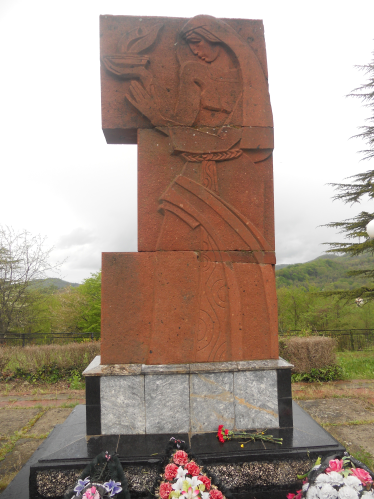 V. Вид объекта культурного наследияVI. Краткие исторические сведения Художник-скульптор Казарян Размик Джанибекович.Командирован Министерством культуры Армянской ССР в 1967г.  по запросу исполкома Верхнелооского сельского Совета. Постамент из бетона, обработан «крошкой», памятник из красного туфа. В камне высечена фигура скорбящей женщины, которая в руках держит чашу с огнем. Высечены слова: «Погибшим героям», а с обратной стороны имена погибших – 64 человека. Высота памятника 2,5м. Материал – туф был доставлен из Армении.Адрес (при наличии)Название места нахождения (парк, школа и т.д.) при наличииКоординаты GPSЛазаревский район, с. Верхнеармянское Лоо, ул. Краснооктябрьская43.735371°, 39.617316°ПамятникМемориалОбелискМемориальная доскаВоинские захороненияV